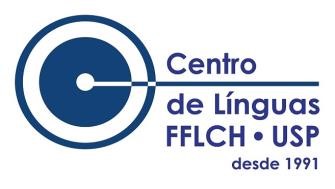 Universidade de São Paulo Faculdade de Filosofia, Letras e Ciências Humanas - USP Av. Prof. Lineu Prestes, nº 159 (Casa de Cultura Japonesa) – Sala 05 Cidade Universitária – São Paulo-SP                                                           Site: www.clinguas.fflch.usp.br Tel.: (11) 3091-2417 QUESTIONÁRIO DE AVALIAÇÃO SOCIOECONÔMICA Exame de Proficiência em Espanhol: ___________________________________ - IDENTIFICAÇÃO NOME: ________________________________________________________________________________                     SEXO: (  ) M         (  ) F       (  ) NÃO DEFINIDO         NATURALIDADE: ___________________________ RG:* ____________________________________       DATA DE NASCIMENTO:   _____/_____/_________ ESTADO CIVIL: (  ) SOLTEIRO             (  ) CASADO     (  ) SEPARADO(A)  	 (  ) DIVORCIADO(A) 	(  ) VIÚVO(A)  (  ) UNIÃO ESTÁVEL * Anexar xerox do RG ENDEREÇO DO CANDIDATO: RUA: _________________________________________________________________________________ Nº _____________ BAIRRO: _____________________ MUNICÍPIO:_______________________ UF:____ TEL/CEL: (    )____________________________ E-MAIL: _______________________________________  TIPO DE RESIDÊNCIA: (  ) CASA  (  ) APARTAMENTO  (  ) KITNET  (  ) OUTROS - ESPECIFIQUE:  * Anexar comprovante de residência CURSO DA GRADUAÇÃO: _______________________________________________________________            ANO DA GRADUAÇÃO: _______________________  Nº USP: __________________________________ CONCLUIU O ENSINO MÉDIO: (  ) PARCIALMENTE EM ESCOLA PÚBLICA (  ) INTEGRALMENTE EM ESCOLA PÚBLICA (  ) INTEGRALMENTE EM ESCOLA PARTICULAR COM BOLSA DE ESTUDOS (  ) INTEGRALMENTE EM ESCOLA PARTICULAR SEM BOLSA DE ESTUDOS * Anexar histórico escolar do ensino médio e declaração de bolsista, se for o caso VOCÊ TEM FILHO(S) MENOR(ES) DE 18 ANOS? (  ) SIM (  ) NÃO  EM CASO AFIRMATIVO, QUANTOS? _______________________ *Em caso afirmativo, entregar a cópia da certidão de nascimento Universidade de São Paulo Faculdade de Filosofia, Letras e Ciências Humanas – USPAv. Prof. Lineu Prestes, nº 159 (Casa de Cultura Japonesa) – Sala 05 Cidade Universitária – São Paulo-SP Site: www.clinguas.fflch.usp.br Tel.: (11) 3091-2417 – DADOS SOCIOECONÔMICOS E FINANCEIROS DO(A) CANDIDATO(A) SITUAÇÃO ATUAL: (  ) DESEMPREGADO *Anexar declaração de desemprego (clique aqui) (  ) EMPREGADO - AUTÔNOMO  *Anexar declaração de autônomo (clique aqui)      RENDA MENSAL: _________________ (  ) EMPREGADO - TRABALHO COM VÍNCULO EMPREGATÍCIO *Anexar holerite      RENDA MENSAL: ________________  FONTE PAGADORA: _________________________________ (  ) BOLSISTA *Anexar declaração ou atestado       VALOR DA BOLSA: _______________  FONTE PAGADORA: _________________________________   (  ) ESTAGIÁRIO *Anexar holerite ou atestado      RENDA MENSAL: ________________  FONTE PAGADORA: __________________________________  (  ) PENSIONISTA *Anexar demonstrativo de pagamento        VALOR DA PENSÃO: _____________ (  ) OUTROS - ESPECIFIQUE:  __________________________________________ * Anexar comprovante POR QUE VOCÊ ACHA QUE ESTÁ APTO A RECEBER A ISENÇÃO DO EXAME ______________________________________________________________________________________ ____________________________________________________________________________________________________________________________________________________________________________ ______________________________________________________________________________________ CASO VOCÊ TENHA ALGO A MAIS A ACRESCENTAR QUE NÃO ESTEJA NESTE QUESTIONÁRIO, ESPEFICIQUE ABAIXO E ANEXE OS COMPROVANTES. ________________________________________________________________________________________________________________________________________________________________________________________________________________________________________________________________________________________________________________________________________________________ Universidade de São Paulo Faculdade de Filosofia, Letras e Ciências Humanas - USP Av. Prof. Lineu Prestes, nº 159 (Casa de Cultura Japonesa) – Sala 05             Cidade Universitária – São Paulo-SP Site: www.clinguas.fflch.usp.br Tel.: (11) 3091-2417 TERMO DE RESPONSABILIDADE               Assumo inteira responsabilidade pela veracidade das declarações prestadas neste formulário e me comprometo a trazer as cópias dos documentos que comprovem as informações. São Paulo, ____________________________________ _______________________________________________ ASSINATURA DO CANDIDATO